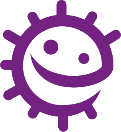 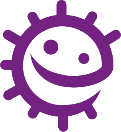 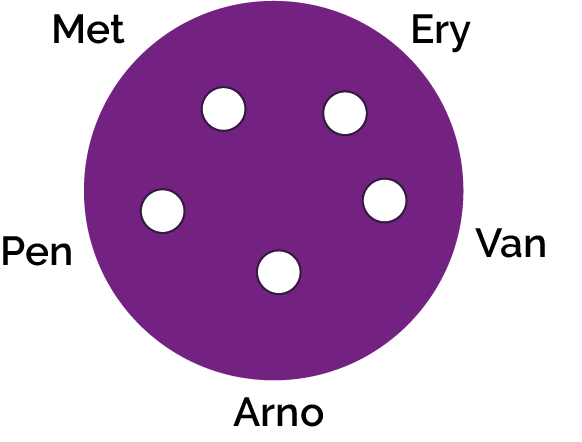 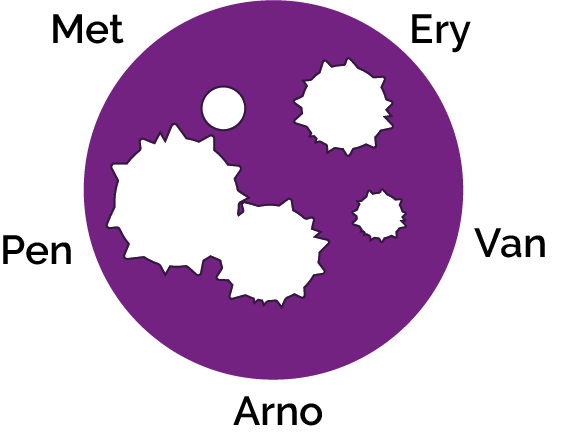 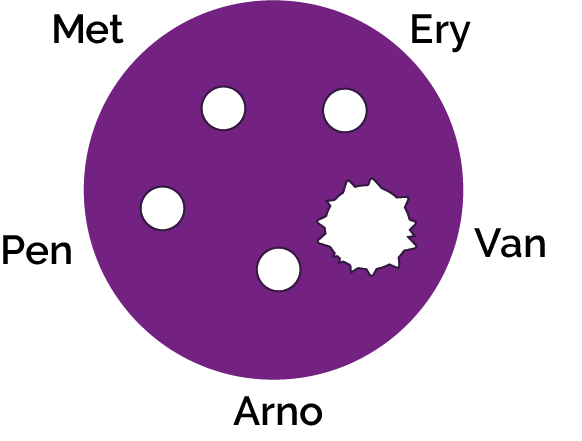 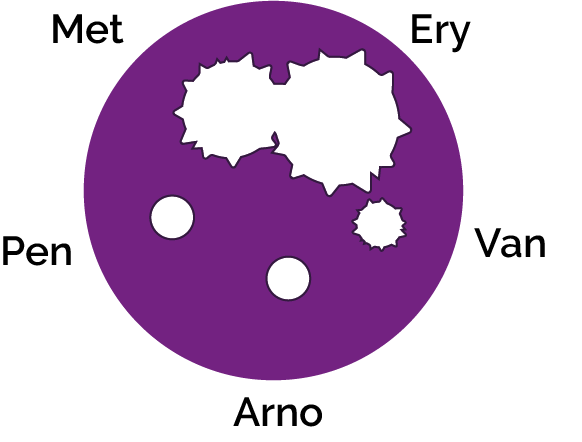 PatientPenicillin MeticillinErythromycinVancomycinAmoxicillinDiagnosisANoNoNoNoNoInfluenzaBYesYesYesYesYesStrep ThroatDNoYesYesYesNoStaphylococcus wound infectionC  NoNoNoYesNoMRSA